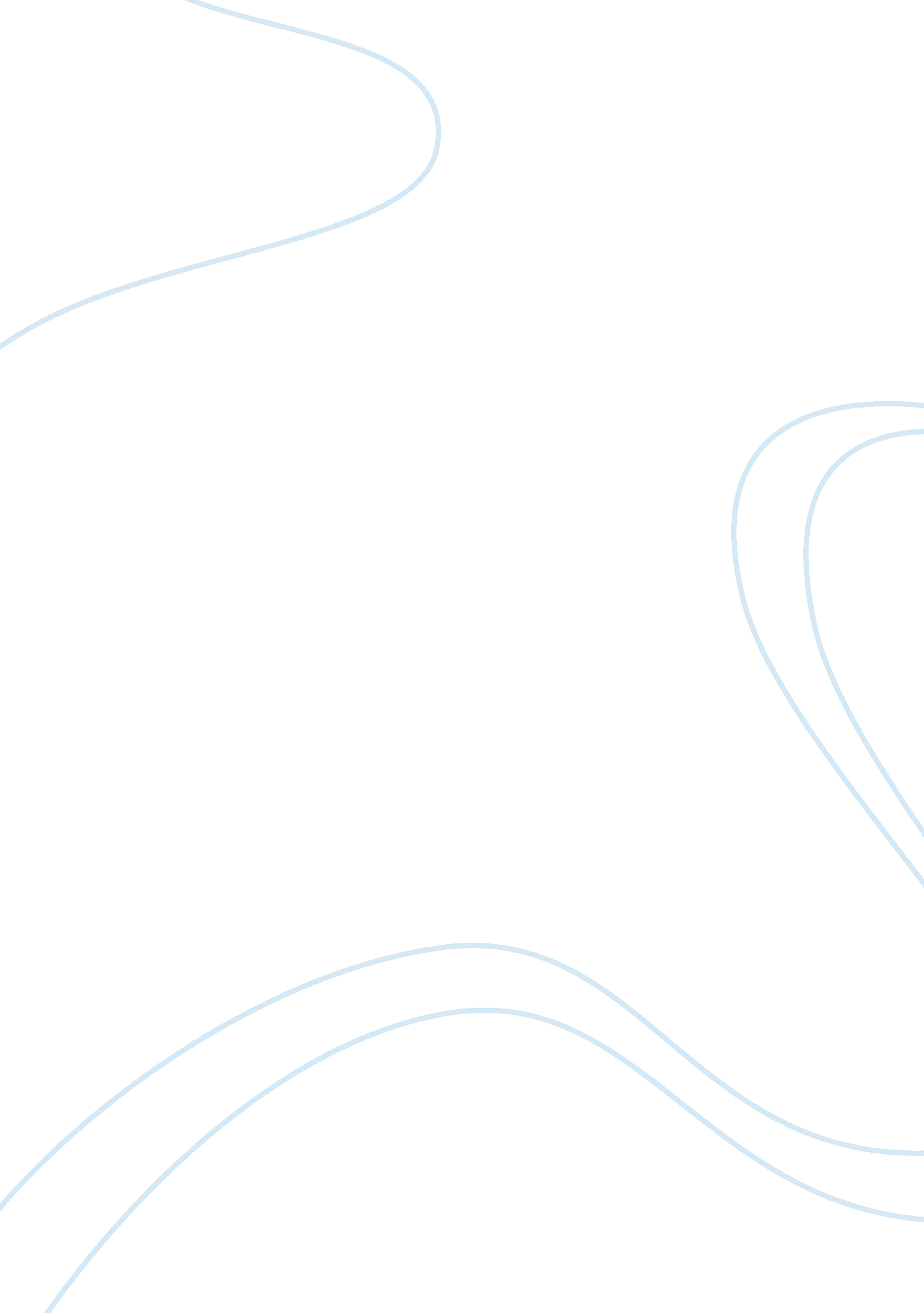 Odyssey book 23 summary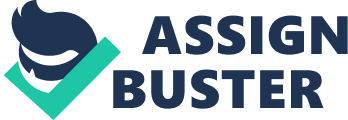 1Eurycleia calls for Penelope; Penelope has been sleeping through whole entire fight between Odysseus and the suitors2Penelope doesn't believe Eurycleia; Penelope goes downstairs to check it out3Penelope can't believe her eyes because Odysseus is back home; Telemachus scolds Penelope for not greeting Odysseus with more emotion4Odysseus doesn't care because he has other problems to worry about; He just killed all the noble men of Ithaca5The suitors' parents will get pissed off at Odysseus for killing their children6In the meantime, a minstrel of the palace plays a happy song so that those who walk by the palace won't suspect anything7Penelope stays cautious; Penelope thinks that a god is trying to trick her8Penelope orders Eurycleia to move their bed; Odysseus goes off on Penelope9Odysseus tells Penelope that the bed is immovable because it is built from an olive tree and the palace is built around that olive tree10Penelope realizes that this man must be her husband because he knows so much about something as detailed as why her bed can't be moved11Penelope reacquaints herself with Odysseus; Odysseus gives Penelope a debriefing on his travels12Odysseus tells Penelope that he must fulfill the prophecy of Tiresias in Book 11 that told him he must go to Laertes' orchard13Next day, Odysseus and Telemachus leave for Laertes' orchard; Odysseus gives Penelope instructions; " Don't leave your room or receive any visitors while I'm gone" 14Athena cloaks Odysseus and Telemachus in darkness so when Odysseus and Telemachus walk through town, they won't be seen ONODYSSEY BOOK 23 SUMMARY SPECIFICALLY FOR YOUFOR ONLY$13. 90/PAGEOrder Now 